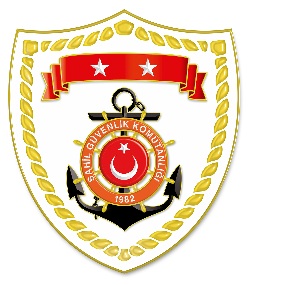 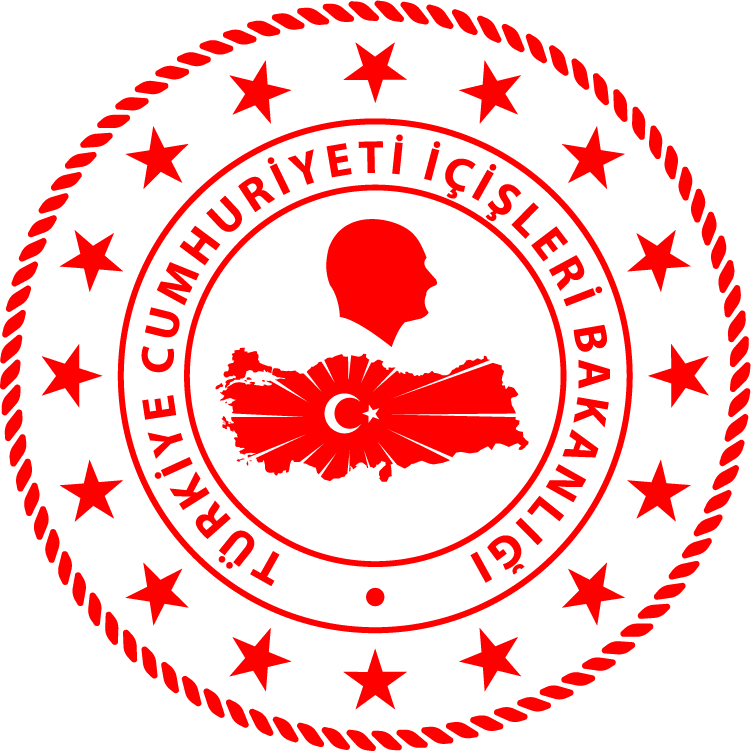 Karadeniz BölgesiEge BölgesiAkdeniz BölgesiS.NUTARİHTESPİTUYGULANAN İDARİ PARA CEZASI MİKTARI (TL)CEZANIN KESİLDİĞİİL/İLÇE-MEVKİİAÇIKLAMA128 Ekim 2020Yasak sahada su ürünleri avcılığı yapmak2.500ZONGULDAK/MerkezToplam 2 işleme 12.500 TL idari para cezası uygulanmıştır.229 Ekim 2020BAGİS cihazını çalışır ve işler durumda bulundurmamak10.000SAKARYA/KarasuToplam 2 işleme 12.500 TL idari para cezası uygulanmıştır.S.NUTARİHTESPİTUYGULANAN İDARİ PARA CEZASI MİKTARI (TL)CEZANIN KESİLDİĞİİL/İLÇE-MEVKİİ128 Ekim 2020Liman içinde dalarak su ürünleri avcılığı yapmak500ÇANAKKALE/AyvacıkToplam 12 işleme 47.600 TL idari para cezası uygulanmıştır.228 Ekim 2020Sualtı tüfeği ile gece avcılık yapmak500İZMİR/GüzelbahçeToplam 12 işleme 47.600 TL idari para cezası uygulanmıştır.328 Ekim 2020Gerçek kişi avlanma ruhsat tezkeresi olmamak4.000İZMİR/UrlaToplam 12 işleme 47.600 TL idari para cezası uygulanmıştır.428 Ekim 2020Yasak sahada su ürünleri avcılığı yapmak4.200İZMİR/UrlaToplam 12 işleme 47.600 TL idari para cezası uygulanmıştır.528 Ekim 2020Dalma yöntemi ile yapılacak avcılıkta kompresör bulundurmak (2 işlem)5.000İZMİR/DikiliToplam 12 işleme 47.600 TL idari para cezası uygulanmıştır.628 Ekim 2020Ruhsat kod numarasının görünür şekilde gemi üzerine yazılmaması10.000İZMİR/DikiliToplam 12 işleme 47.600 TL idari para cezası uygulanmıştır.728 Ekim 2020Beyaz ışık kaynağı ile su ürünleri avcılığı yapmak10.000İZMİR/Karaburun829 Ekim 2020Gerçek kişi avlanma ruhsat tezkeresi olmamak (2 işlem)10.000BALIKESİR/Ayvalık929 Ekim 2020Yasak zamanda ahtapot avcılığı yapmak (2 işlem)3.400BALIKESİR/AyvalıkS.NUTARİHTESPİTUYGULANAN İDARİ PARA CEZASI MİKTARI (TL)CEZANIN KESİLDİĞİİL/İLÇE-MEVKİİAÇIKLAMA129 Ekim 2020Amatör avcılıkta yasak av aracı kullanmak 500HATAY/Samandağ1 işleme 500 TL idari para cezası uygulanmıştır.